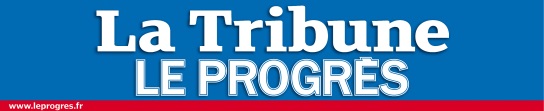 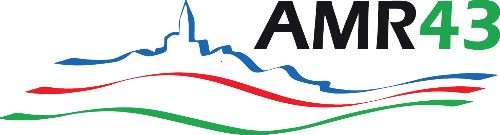 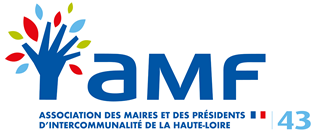 VOTRE DOSSIER DE CANDIDATURETROPHEES DES MAIRIES ET DES INTERCOMMUNALITES de la Haute Loiremardi 30 novembre 2021Théâtre Municipal - YSSINGEAUXDATE LIMITE DE DÉPÔT DES DOSSIERS : le jeudi 14 octobre 2021Retour des dossiers en format WordA faire suivre sur lprevents4243@leprogres.fr CHARTE DU JURYLe Jury se déclare libre, indépendant et souverainLes lauréats sont désignés à la majorité des membres présents du jury Afin de garantir le libre choix du jury le partenaire remettant un trophée ne participe pas au vote du jury sur ce même trophéeLe jury veille à la parité gauche/droite et à un équilibre entre les petites, les moyennes et les grandes communes.Le jury est présidé par Frédérick MACE, Directeur de la Loire et Haute-Loire.Chaque partenaire dispose d’une voix pour les délibérations.Le jury se réunit en mairie d’Yssoingeaux) pour procéder à la désignation des lauréats 2021 des Trophées des maires de la Loire.LES CRITERES DE SELECTION DES LAUREATSLa durabilité de l'initiative (pour éviter les simples coups de communication).L'impact visible de l'initiative (résultats concrets observés).L’association de la population au projet.Le pourcentage du budget communal investi sur l’initiative.Une commune ne peut pas être lauréate deux années consécutives.La procédure : Afin d’alimenter le buzz et d’élargir le choix du Jury, un appel à candidature sera fait aux lecteurs du Progrès (270 000 lecteurs/jour) et internautes sur le www.leprogres.fr (200 000 visites /jour).le jury se réserve le droit de proposer toute évolution des catégories et tout rattachement d’un dossier à une autre catégorie que celle du dépôt de candidature.TROPHEE POUR LEQUEL VOUS CONCOUREZTROPHEE DU DEVELOPPEMENT NUMERIQUETROPHEE DE L’ENGAGEMENT ASSOCIATIF            Action dans le domaine associatif : aide aux associations, soutien aux initiatives localesTROPHEE DE LA CULTURE ET DU PATRIMOINECe trophée récompensera une commune ou une intercommunalité (conservation du patrimoine, architecture, spectacle vivant,……TROPHEE DE L’AMENAGEMENT DU TERRITOIRERéalisation dans le domaine de l’urbanisme.	TROPHEE DU DYNAMISME INTERCOMMUNALAction exemplaire au niveau du territoireTROPHEE DE LA CITOYENNETE Action de soutien aux travaux réalisés sur la mémoire, l’historique…TROPHEE DU DEVELOPPEMENT ECONOMIQUE ET DU COMMERCEAction dans le domaine économique : politique d’accueil, infrastructures…TROPHEE DE L’URBANISMETROPHEE DU DEVELOPPEMENT DURABLE ET TRANSITION ENERGETIQUEAction dans le domaine de l’environnement, du social, de la transition énergétique...TROPHÉE DU DÉVELOPPEMENT ÉCONOMIQUE ET DU COMMERCETROPHÉES DES COMMUNAUTÉS DE COMMUNETROPHEE DE L’INNOVATIONAction de soutien à l’innovation quel que soit le domaine concerné (économies d’énergie, communication, festivités, social…)COMMUNE OU EPCI : Merci de préciser le Trophée pour lequel vous candidatezARGUMENTAIREExpliquer en une dizaine de lignes les raisons pour lesquelles votre commune ou intercommunalité pourrait être lauréate du trophée souhaité.N’hésitez pas à joindre des photos !PRÉNOM / NOM DU MAIRE OU PRESIDENT :ADRESSE :PORTABLE DU MAIRE OU PRESIDENT :MAIL : 